GAZI UNIVERSITY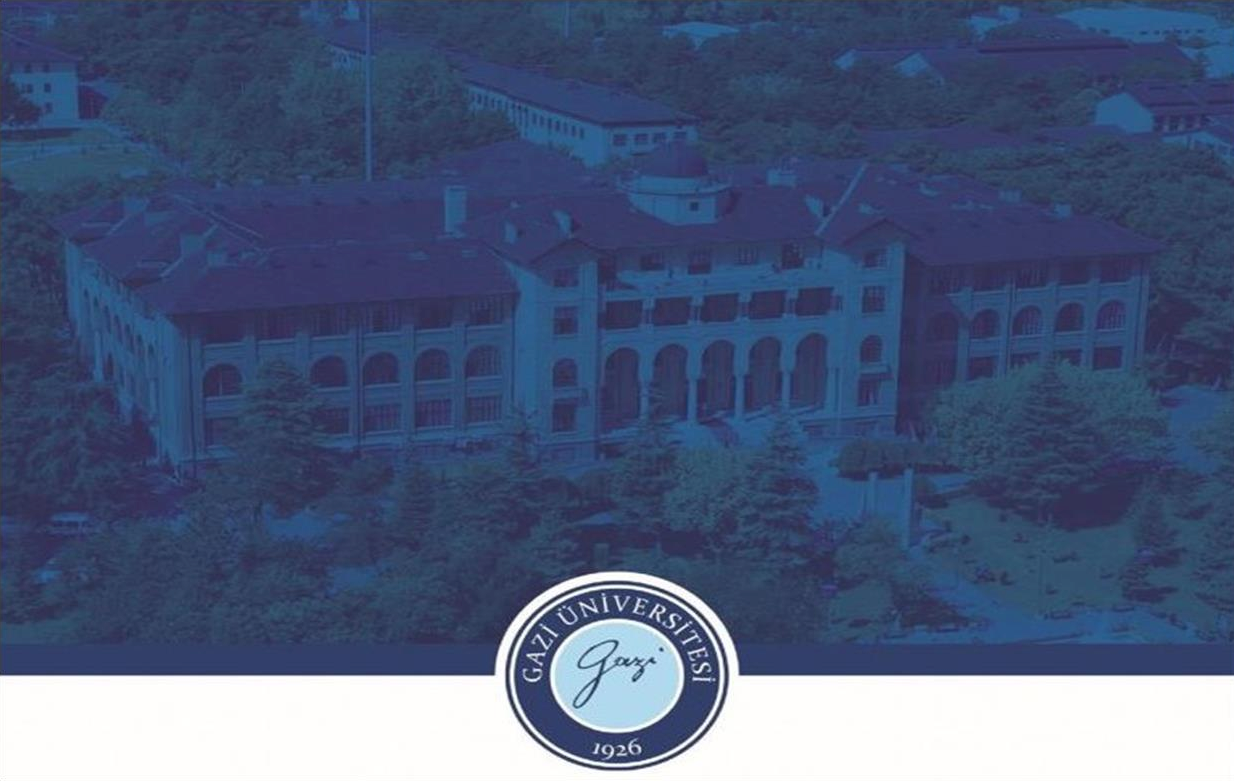  SOCIAL WORK STUDIES APPLICATION AND RESEARCH CENTER/2022  ANNUAL ACTIVITY REPORTTable of Contents11 Headings that cannot provide information and data due to the  field of  activity of the unit  may be removed from the report.UNIT / SENIOR MANAGER PRESENTATIONWith the publication  of  our regulation in the  Official Gazette No. 31606 on September 22, 2021, our center was officially established under the name of  Gazi University Social Service Studies Application and Research Center (SOHMER) and started to operate after the personnel appointment was realized  .  The Center has focused  its activities on trainings, conferences and projects aimed  at  developing the  field of  social services.8 undergraduate students studying in the 4th year Social Work Department of the Center completed  their internships within the scope of the Spring Semester Applied Course. In this context,  between 03.02.2022 and 05.02.2022, "   Child-Centered Play Therapy Training" was held at  Gazi University Faculty of  Health Sciences under the instructorship of Social  Worker Gürcan BAL  from the Ministry of Family and Social Services.  In the training attended by the students of  Gazi University Department of  Social Work, the change, development, basic principles and principles of  child-centered play therapy from the date of its emergence to the present day were discussed and   the eorik narrative with case examples  Supported.On 22.02.2022, which was  carried out    with a  participatory approach in  line with the  objectives of the formation of the Center,  Mamak Municipality and the  social responsibility project        titled "Our Work Is Precious" which included  the Painting Competition, Promotion Program and Seminar applications as a stakeholder.  has been realized. In this context, with the cooperation made with Mamak Hoca Ahmet Yesevi Secondary School,  vocational promotion was made  to the students who continue their education at the 8th grade level of secondary school, especially to the  professional personnel whose  reputation was found  to be  low within the framework of scientific  analyzes made in the field  ;  A  painting contest named "I Know the  Professions" was  organized, and  by creating an agenda in digital media through posters and  videos, the importance of each profession  was understood and  contributed to increasing the  reputation and value it sees in society.  In  the case of  Mamak Municipality; A  seminar called "Communication Styles" was organized to contribute  to the knowledge  of communication styles  used in  interpersonal relations for personnel who take an active role in municipal management and to enable them  to increase their job performance.Center director Assoc.Prof.Dr. "Professional Development Workshops: Theory Studies" activity was started by Ömer Faruk CANTEKİN for 9 undergraduate students  .  The studies started on 28.02.2022  are  continuing  in  line with the  goal of  education and  training of social  work and the  students are informed  about social work  theories. and skills.In  parallel with the targets determined within the Center  , "Book Analysis Workshop" was  held on 28.02.2022-10.06.2022. In this workshop,  together with 33 undergraduate students studying in the Department of Social Work at Gazi University, time management and self-management skills  , qualified reading, summarizing and analysis skills, presentation skills, developing active listening skills; comprehending the place of social work in our culture, evaluating the applications of theoretical courses and strengthening the professional identity The workshop,  which has significant gains in terms of personal development,  was carried out  interactively. On 03.03.2022,  the Spring Semester  Opening Conference was held, our Rector Prof.  With the  participation of Dr.  Musa Yıldız, we hosted the  Presidential Social Assembly  at our university.Prof. Dr. Vedat Işıkhan, Deputy Chairman of the Policies Board, held  his conference on "Social Policy and Social Work in Our  Country".  In this context, the development of the concept of social work,  the place of social work in  our country and in the world, social policy and current studies on   social   work  were conveyed. On 02.03.2022 regarding the projects to be participated in line with our targets Assoc. Prof. Dr. Omar Alex CANTEKİN Management 1 high license Student 8 Intern license Student project meetings have been held with Mer on 10.03.2022times Assistant Manager Lecturer, Make. Ihsan ESEN’in of with the participation of project application Process and digits For necessary Reviews by project within the scope of to be discarded Steps  activity Plan Conducted. In this context, TÜSEB Research and Development Projects Support Program within the scope of ‘’B Group AR-GE Project Call''named Project application Made.Center Director Assoc. Prof. Dr. Ömer Faruk Cantekin held a "Positive  Psychology Practices and   Personal and  Professional Development  Seminar" on 11.03.2022  and 24.03.2022  .  Social Work, Guidance and  Psychological    Counseling, Child Development and Special  Education departments of different universities in Ankara province 3.  And 4.  In the seminar attended by class students; After the theoretical   background of   positive psychology applications were introduced, the  necessary directions were made to the group participants to experience the applications.  After the experience of  positivityf psychology applications, the   seminar was completed after the  experience sharing after  each  application was  carried out with  the active participation of all the listeners."A Day of  a  Social  Worker's Talk", which was organized specifically for the World Social Service  Day within the body of our center  , was held on 18.03.2022.  The program was completed with the   questions  and answers about the  topics that the  future social worker candidates are curious about, following the transfer of  Social Worker  Emre BALCI's experiences in the profession. On 04.04.2022, within the scope of the European Union Civil Thinking Program, "Awareness of Mental Health: Digital Liberation Days!"  project application has been made.On 12.05.2022, in the conference hall of Gazi University Faculty of Health Sciences, to convey the historical processes of the use and development of music as a preventive and healing method from past to present, to enable participants to perceive themselves and others as a perfect instrument and to use music as a supportive tool in coping with the difficulties in daily life.   "Music Therapy  Screening" was held in order to experience the  effects of music on physical and mental health in  order to develop the skills of illumination and to  experience the  effects of music on physical and  mental health.In  order to  contribute to professional development, to increase  the accumulation of practice, to share experience  and to gain experience with   a supervisor, together with the  Social Service Community  on 13.05.2022, "Family  Studies I:  In  Family  Therapy"  A   seminar based on the application of  "Techniques Used" was held. Between 14.07.2022 and 22.09.2022, every week   activities that  develop  the person  in bio-psycho-socio-spiritual dimensions  are introduced practically and together with the  group,  feelings,  thoughts,10  volunteers participating  in  a 10-week  Personal Development Times event where experiences are sharedcompleted with the student  . On 15.09.2022, the Social  Policies Board meeting was held at Çankaya Mansion with the agenda of "Presentation of  Social Assistance  from Micro to Macro". Deputy Chairman  of the  Presidential Social PoLitikalar Council   Prof. The  meeting,  chaired by Dr.  Vedat Işıkhan,  was completed with the presentation of  Şanlıurfa ASH Provincial Director Hasan Bilici and the contributions of SOHMER.Gazi University  SOHMER has adopted a management approach that uses its physical and economic resources effectively in accordance with the Public Financial Management and Control Law No. 5018 and that does not depart from transparent, accountable, scientific and ethical values in  order to  achieve the  objectives specified in the  strategic plan of  Gazi University  . In this direction, SOHMER aims to  have a central structure that  will make the  total quality and success it has achieved in the activities to be carried out continuous   .Assoc. Prof. Dr. Ömer Faruk CANTEKİN Center Director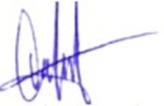 GENERAL INFORMATIONMission and Vision Mission Our mission as Gazi University Social  Work Studies Application and Research Center is; To   identify the unmet needs  related to social welfare at  the level of  individual, family,  group, community,  organization and  society and to plan and realize education,  research and applications that will contribute to the solutionof social   problems  , social   policy  to contribute to the construction processes with  scientific data.Vision As Gazi University Social Work  Studies Application and  Research Center, our vision is; the  needs of social work in the fields of education,  research and  application in line with social service principles, standards, values and practices, and the  adequacy of     the services currently provided   to  conduct scientific research in order to determine and develop new service policies, to  contribute to the  development of the social  work profession  and field.Powers, Duties and ResponsibilitiesTo conduct scientific research in order to determine the needs of social work in the fields of education, research and application, the adequacy of the services currently provided and to develop new service policies  .To plan  projects in  cooperation and coordination in  line with the  needs of public institutions and organizations,  private organizations and  non-governmental  organizations  operating  in the fields covered by social service,   and  scrounge.To cooperate with  public institutions and organizations or   private organizations   operating in the  country or  abroad related to the field of  study within the scope of the  provisions of the relevant legislation. ç) To provide  scientific consultancy to  public institutions and organizations  or private organizations working in the fields of social  services. To organize  various in-service training programs aimed at refreshing the knowledge of the personnel working in the fields of social  services in line with new scientific data  and increasing their  work efficiency. National and  international  conferences,  panels,  workshops on issues related to the field of  study, to plan and carry out  seminars, symposiums, congresses and similar scientific activities   .To plan and carry out   certificates, courses and similar training programs in the fields of social  work.To  carry out mass media activities aimed at   increasing social awareness by contributing to the publication  of programs related  to social work  in local and national   mass media.ğ) To publish  periodicals and books such as  bulletins,  journals,  scientific  journals, to publish reports  in the field of social policy. The  latest developments and innovations in  the fields of social work are covered by translation studies. transfer.ı) To carry out  other activities in line with the  objectives of the Center.Article  9 of the central regulation  The duties of the director in the article are as follows:To represent the Center, to call the Board of Directors and Advisory Boards to a meeting, to chair these Boards  . To implement the  decisions taken by the Board of Directors.To carry out the administrative  affairs of the Center,  to carry out its correspondence, to provide the  necessary coordination and supervision.  ç) To ensure  coordination regarding the implemented  programs and activities  .To submit the  annual budget, activity report and work program for the   following year to be prepared by the  Board of Directors of the Center to  the approval of the Rector. To determine  and supervise the  distribution of  duties and working  principles of the personnel  working in  the center  .Administration  InformationPhysical StructureService AreasCurrently, our center director Assoc. Prof. The  room allocated to  Dr. Ömer Faruk CANTEKİN at the Faculty of  Health Sciences is   also used  in the conduct of the center's activities. Organizational StructureThe management staff of the center consists of the center director, deputy director and board of directors .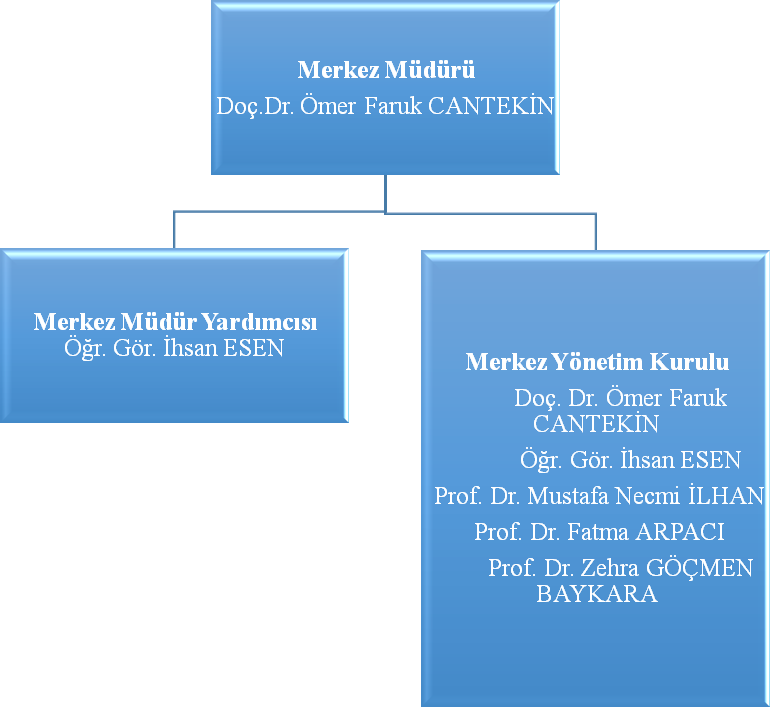 Technology and Information Infrastructure 3.1.Software and Information Systems 3.2.Computers Library ResourcesOther Information and Technological ResourcesCurrently, our center director Assoc. Prof. The desktop computer and  personal printed resources allocated to  Dr. Ömer Faruk CANTEKİN at the Faculty  of Health Sciences are  also used  in the execution of the center's  activities. People4.1 Academic Personnel Services OfferedTraining Services 8 undergraduate students studying in the Social Work Department of the Faculty of Health Sciences within the center completed the  spring semester internship process within  the scope of the applied course.Associate and Undergraduate Student Numbers HealthcareThere is no health service in the center. Administrative ServicesThe center has no working capital income.  Research and  therefore expenditures are  carried out within the scope of research projects and are realized with the approval of the Board of Directors of the Center.Management and Internal Control SystemThe  unit's decision-making processes such as appointment, purchase, tender, authority and responsibility structure,   financial management,  pre-expenditure control system are determined and evaluated by  the General Secretariat of Gazi University   .Other Considerations(Under this heading, other issues that are not  included in the  above headings but that the unit deems necessary to explain are indicated  as a summary.)AIMS and OBJECTIVESKey Policies and Priorities(The policy documents to be taken as basis vary according to the field of activity of the public administration and the sector in which it is located. Units should take into account the parts of the top policy documents listed below as examples related to  unit activities  .Presidential Annual ProgramsDevelopment PlansNew Economy  Program  (Medium Term Program) "Turkey's Higher Education   Strategy" Prepared by the  Council of Higher EducationOur University Policies Strategic Plan of Our University)Objectives  and Objectives in the Strategic Plan of  the Unit(The  aims and objectives  in the unit strategic plan are  included.)Other Considerations  INFORMATION AND EVALUATIONS ON ACTIVITIESFinancial InformationThe center has no working capital income.  Expenditures due to research are  made within the scope of research projects  and are realized  with the approval of the Board of Directors of the Center. Performance Information(  Article 26 of the  Regulation on Procedures and  Principles Regarding Strategic Plans and  Performance Programs  and Activity Reports to  be Prepared by Public Administrations  Under the heading of Performance information in accordance with the article; the results of the evaluation of the unit's strategic plan and the  information and evaluations regarding the realization of the performance indicators in the  performance program and for  which the unit is responsible and the activities carried out are   included.)Activity and Project Information(Under this heading, detailed explanations of the activities and  projects carried out in the  relevant year and their results will be included).Activity Information1.1.1. Scientific Meetings , EventsA: National, B: International* Other activities will be listed below.Project Information CHILD CENTERED GAME  THERAPY TRAINING"Child-Centered Play Therapy Training" was held between 03.02.2022 – 05.02.2022 at Gazi University Faculty of Health Sciences  under the instructorship of Social Worker Gürcan BAL  from the Ministry of Family and Social Services.  In the training attended by the students of Gazi University Department of Social Work, the change, development, basic principles and principles  of child-centered voting therapy from the date of its emergence to the present day were discussed and the theoretical expression was supported with case examples. During the training period, the  training was completed at the end of  three days after the  participants obtained  the experience of practicing child-centered play therapy through fictional events from time to time in groups and sometimes individually  . 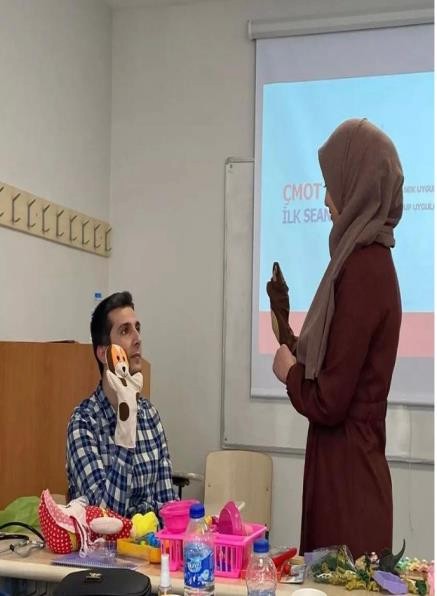 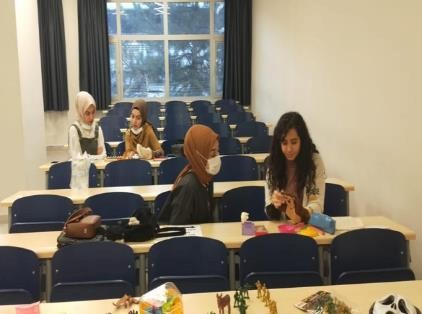 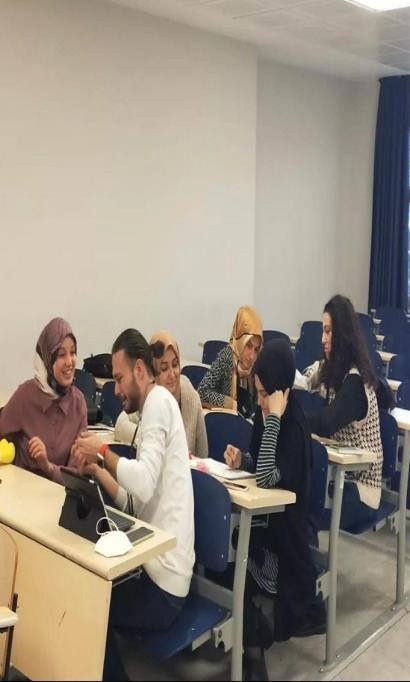 OUR JOB IS SWEAT , EVERY BUSINESS IS A VALUABLE SOCIAL RESPONSIBILITY PROJECTThe  social responsibility project titled İşimiz Alın Teri, Her İş Kıymetli, which was completed between 22 February and 19 April in partnership with Gazi University Social Work Application and Research Center (SOHMER) and Mamak  Municipality, Mamak Hoca Ahmet Yesevi Secondary School  to  raise awareness about the professions for children studying in the 8th grade, and to ensure that every profession is a society.   professional promotion structures to awaken the awareness that they have an important function in it and contribute significantly to the social functioning; A painting contest named "I Know the Professions" was  organized, and by creating an agenda in digital media through posters and videos, the importance of each profession was understood and contributed to increasing the reputation and value it sees in society  . In the case of  Mamak Municipality, to contribute to the  knowledge of the communication styles  used in  interpersonal relations to the  personnel who take an active role in     the management and  to enable them to increase their job performance  .  A seminar called "Communication Styles" was organized.WEEKThe first week of the project  covers the  period from 22  February to 1 March 2022.   The main activity of the first week is the  determination of the project topic,  its definition,  decision-making and the  establishment of the  project  team.Project SubjectDeveloped project;  will ensure that awareness is created in the  society  in connection with the  relevant theme such as  seminars,  competitions,  using digital publishing tools in  line with the needs  stated in the literature and the news reflected in the public opinion regarding  the professions with low reputation,   It has a subject that includes  communication channels  that  will guide the  increase of  working performances and support the strengthening of social integrity.Project CoordinatorAssoc. Prof. Dr. Ömer Faruk CANTEKİNProject ConsultantProf. Fatma  ARPACI, MDProject TeamFatma Rümeysa TAŞBAŞ Tuğçe BULMeryem ORHAN Kadriye OKUR Nazlı Hilal OKATAN Zehra UÇARHüsamettin ÇELEBİ Merve EYİLZeynep SARIYILDIZWEEKThe second week of the project covers the dates of 1-8 March 2022. Within the scope of the project  subject determined in the second week of the  project, the project purpose, objectives and outputs were determined.Project ObjectiveScientific studies in the relevant field emphasize the  importance of the fact that children should be aware of their own cultures and the society they live in should be gained by educational institutions and organizations.  In the  social responsibility project named "Our Work is Sweat,  Every Work is  Precious", the  general purpose  is to provide  professional awareness to children at  the primary school level through ways such as  painting competitions and  interactive expressions,  and    to provide vocational awareness to the society offered by the professions  to draw  attention to the  contribution, to raise awareness of social integrity; to create an  agenda in digital media through posters and videos that each profession contributes to our society in various ways, and after the  importance of each profession is understood and the  reputation and  value it sees in the society  is increased, the words   and  to influence  the authorities in the context of policy and service making processes.  As a  special purpose in the projectWith the seminar to be held for the personnel who take an active role in the management of Mamak Municipality, it  is aimed to  increase their  business performance by contributing to the knowledge of communication styles used in interpersonal relations.Project ObjectiveIt  is aimed to raise awareness of the residents and children of the Mamak region about the professions and to awaken the awareness that each profession  has   an important function  in the society and provides  significant contribution to the  social functioning. In the case of the municipality, it is  envisaged that the communication skills and functionalities of the Mamak Municipality professional personnel will be increased, and that the professional interventions they have made  will carry out  more systematic studies by increasing the  level of benefit and effectiveness on the  community and the  municipality. WEEKThe third week of the project covers the dates of 8-15 March. The third week covers the formation of the plan of the project  .  The implementation date of the project has been determined as  7 April 2022 with the joint decision of  the project team. Within the scope of the project, the institutions and organizations to be collaborated have been determined. In addition, project banners and contents are designed.WEEKThe fourth week of the project covers the dates of 15-22 March 2022.  It covers preliminary work in line with the plan created in the third week.  Information was collected about the  necessary institutions and organizations in  order to find the right place for the project implementation.   As a result of the  researches, the institutions and organizations where the project will be implemented have been determined. Research has been carried out on the necessary permissions and  requests for the application. The  institutions and organizations to be jointly studied in the  third week of the project were contacted by  SOHMER, Faculty of Health Sciences.  Ankara Mamak District Municipality was contacted for the project implementation.Then, from Gazi University Health, Culture and Sports Department ; A letter should be written to the  Ministry of National Education  (MEB)-Ankara Provincial   Directorate of  National Education about the implementation of Mamak Hoca Ahmet Yesevi Secondary School, which is mentioned in the project in question  ,Ensuring that team members reach the  point where the project will take place,Mamak Municipality organized within the scope of the project "I Know  the  Professions" from the  students who participated in the painting contest named  1. tablet  to student, 2.  Smart watch to the student   3.  Gifting bluetooth  headphones  to  the student,Issuance of participation certificates to the members involved in the project,The project was  requested to be printed on posters and published on billboards.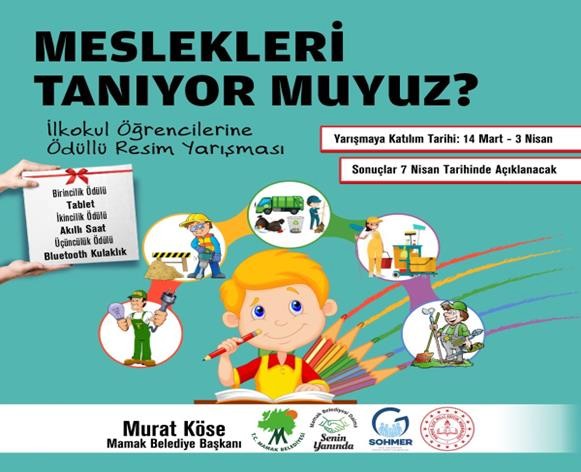 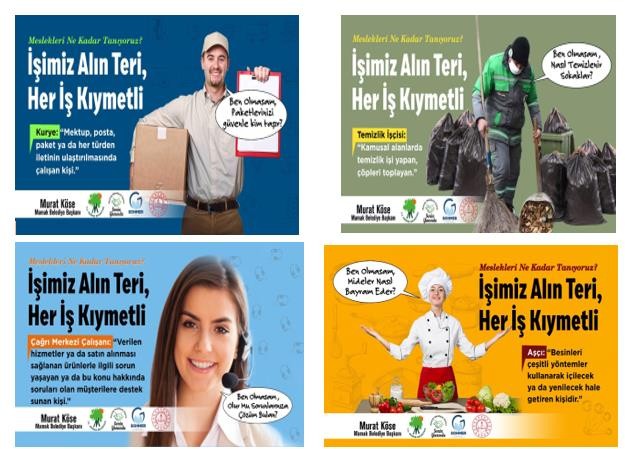 WEEKThe fifth week of the project covers the dates of 22-29 March 2022. The fifth week covers the process of obtaining the necessary permits for the application and meeting the demands. In addition, regarding the publication of the posters  within the implementation steps of the project, the SOHMER team contacted the professional staff of the Mamak Municipality and  consulted on the slogans that could raise public awareness about the  posters to be published on the billboards and worked on the printing process.WEEKThe sixth week of the project covers  the period from 29 March to 5 April 2022. In this week, the necessary permissions obtained for the painting competition at the project stages were realized    through  the  media and school administrations in the  primary schools determined within the scope of the project in line with the cooperation with the  Mamak District Directorate  of National Education.  The works of the students who were entitled to be evaluated in accordance with the directive determined for the  painting competition were  submitted to SOHMER for evaluation  after the  information about the owners was recorded by the Provincial Directorate of National Education and the official  procedures were  fulfilled  .WEEKThe seventh week of the project covers the dates of 5-12 April 2022. In this week  , the  evaluation of the works  received from the Mamak District  Directorate of National Education was evaluated  within SOHMER and the relevant   institutions were  contacted about  the announcement of the   winning  students. In addition, the professional personnel employed in low-reputation professions within the scope of the project and  the members of the SOHMER team will be able to provide Mamak Hoca Ahmet Yesevi Secondary School on 7 April 2022 with individuals from various professional milestones that are considered to be low in reputation, as well as the recognition of the professions by the students; to provide information about the duties  performed by the members of the relevant professions  and to increase awareness about these professions in total.  professional  promotion isrealized.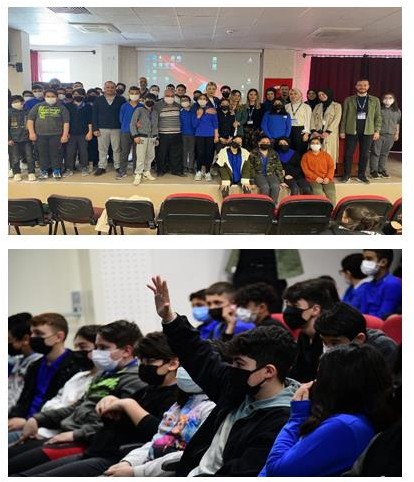 Mamak Municipality; In order to   contribute to the  knowledge of communication styles used in  interpersonal relations for personnel who take an active role in  municipal administration and to  enable them to increase  their job performance, Assoc.  Prof. Dr. Performed by Ömer Faruk CANTEKİN.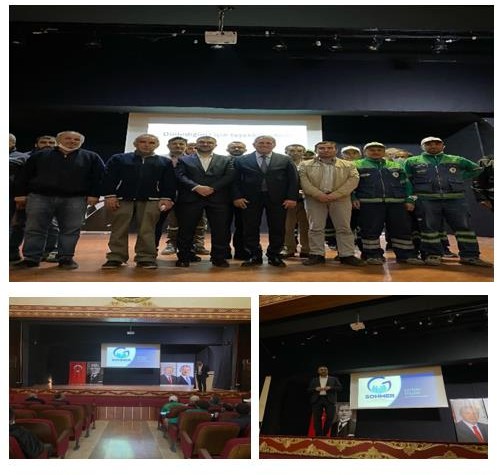 WEEK:The eighth week of the project covers the dates of 12-19 April 2022. The winners of the competition this week were the  Ministry of National Education Inspector Sait Türetken and District MEM Sn.  It was presented by Mustafa Özel. It covers the process  flow in line with the project objectives and the reporting process related to the project gains.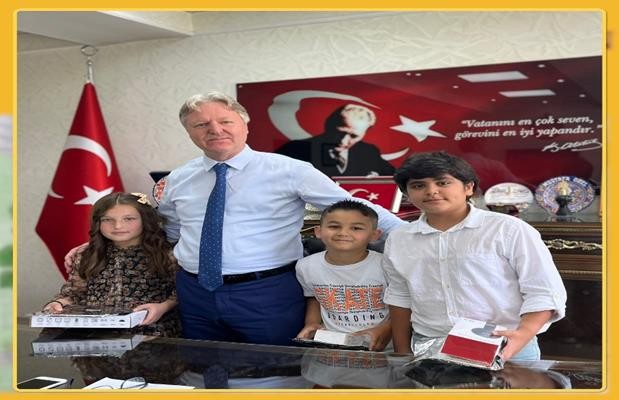 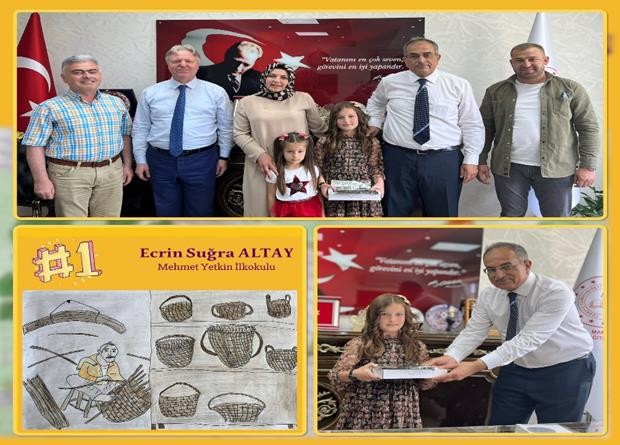 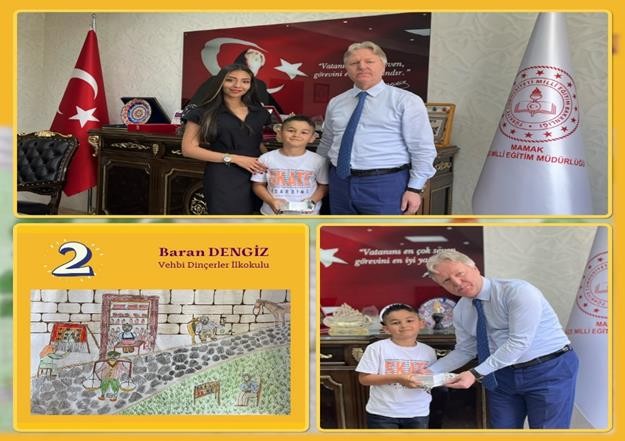 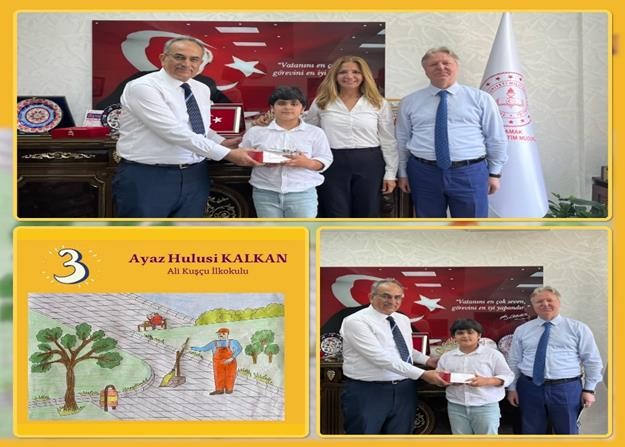  Justification of the Project, Identification of Needs and Problems As a result of the news in the press and within the framework of the information received from parents and teachers and the observations made, it was seen that children did not have enough information about the professions.  In his study in  1994,  Semenoğlu stated that the fact that  children learn  the lifestyles of their own culture and society  is a competence that should be gained in preschool education.  With various teaching-learning activities  to be organized in this  learning process, it has included in the scope of research  how each profession has an indispensable importance in the lives of society and individuals. From a different perspective, Yaylacı stated in  his study in 2007 that the  career development  of  individuals begins at the age of  power,  so that families, teachers,  school administrators, children have a wider   range of goals and desires. He stated that he  should prepare the ground for shaping their future correctly.In the  study conducted in  2014 within the scope of the Social  Structure Research Program,  it was stated that the reputation shown to professions according to demographic (age, gender), cultural (education, political opinion), social (settlement, social status)   and economic (income level) factors in individuals     It is stated that the perception of reputation is formed according to the income or income  obtained from the profession,  job security, education on which the profession is based. However, every profession from cookery to doctor, from cleaning worker to engineer    has  functions that it performs  in society and each profession contributes significantly to  social functioning. For  this reason, it is necessary to  raise awareness  in  my society especially about the professions that are   relatively less  respected.On the other hand, effective communication skills  facilitate interpersonal relations in all kinds of human relations and all  kinds of occupational  groups.  In his study, Korkut  (2003) stated  that communication-themed trainings should be widespread in workplaces.  Determining the communication profile of the  group or  groups to be selected from the  municipal administration personnel within the scope  of the project constitutes  an important step  to be taken in  this direction.Project Results Billboard posters emphasizing the  importance and function of  10 professions with  low   reputation in  terms of the  social system in the scientific analysis studies carried out in the field were prepared and published.   Vocational promotion was made to the 8th grade students of Mamak Hoca Ahmet Yesevi Secondary School in Ankara, especially to the  professionals  whose  reputation was found to be  low within  the framework of  scientific analyzes made in the field  . A painting contest titled "I Know the Professions" was held for the 8th grade students of Mamak Hoca Ahmet Yesevi Secondary School in Ankara and the gifts of the children who received degrees in the competition were presented by  the Ministry of National Education Inspector Sait Türetken and District MEM Mr. Mustafa Özel.    "Communication Styles" seminar was held for Mamak Municipality professional personnel.SOHMER  DEPARTMENT OF SOCIAL WORK SPRING SEMESTER OPENING CONFERENCEIn the first event of the Spring Semester, as the Social Work Studies Application and Research Center (SOHMER), we hosted the Vice President of the Presidential Social Policies Council Prof. Dr. Musa Yıldız with the participation of our Rector Prof. Dr. Musa Yıldız.         Dr.  Vedat Işıkhan held his conference on "Social Policy and Social Work  in Our  Country".   In this context,  I have conveyed about the development of the concept of social work, the place  of social work in our country and in the world, social  policy and current studies on  social work. 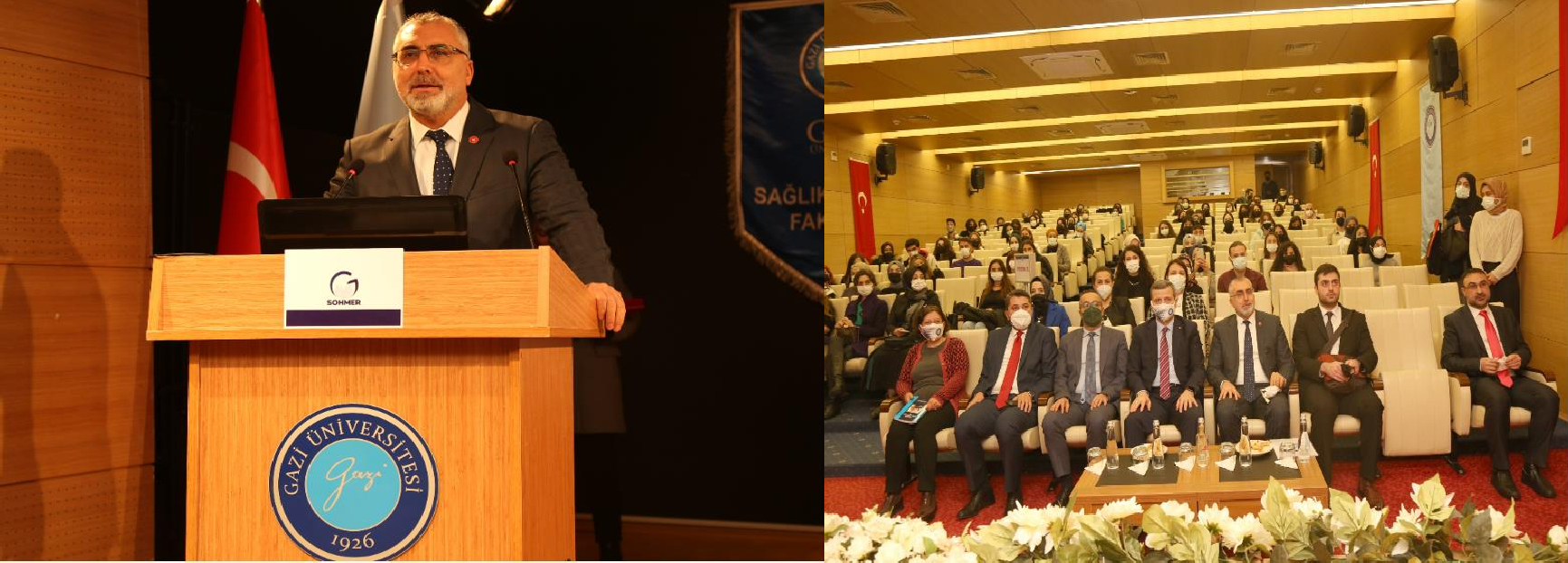 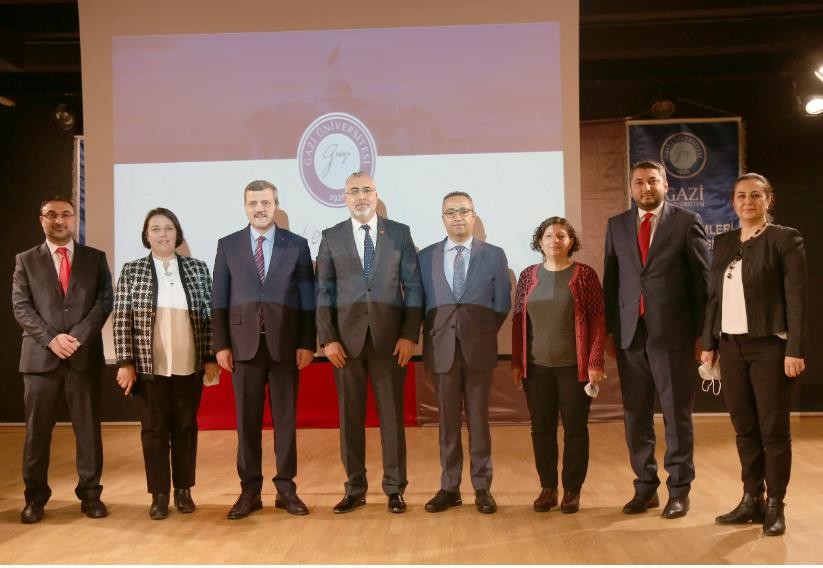  PROFESSIONAL DEVELOPMENT WORKSHOPS: THEORY STUDIESAssoc. Prof. Dr. Ömer Faruk CANTEKİN, Director of the Center for "Theory Studies", has announced that 9 undergraduate students will have information about social work theories, gain perspective  on the  place and  importance of social work  in our culture, and  be informed about various geographies and theories that have emerged in cultures since 28.02.2022.      has been carried out since.  These  studies are carried out face-to-face  1 day a week.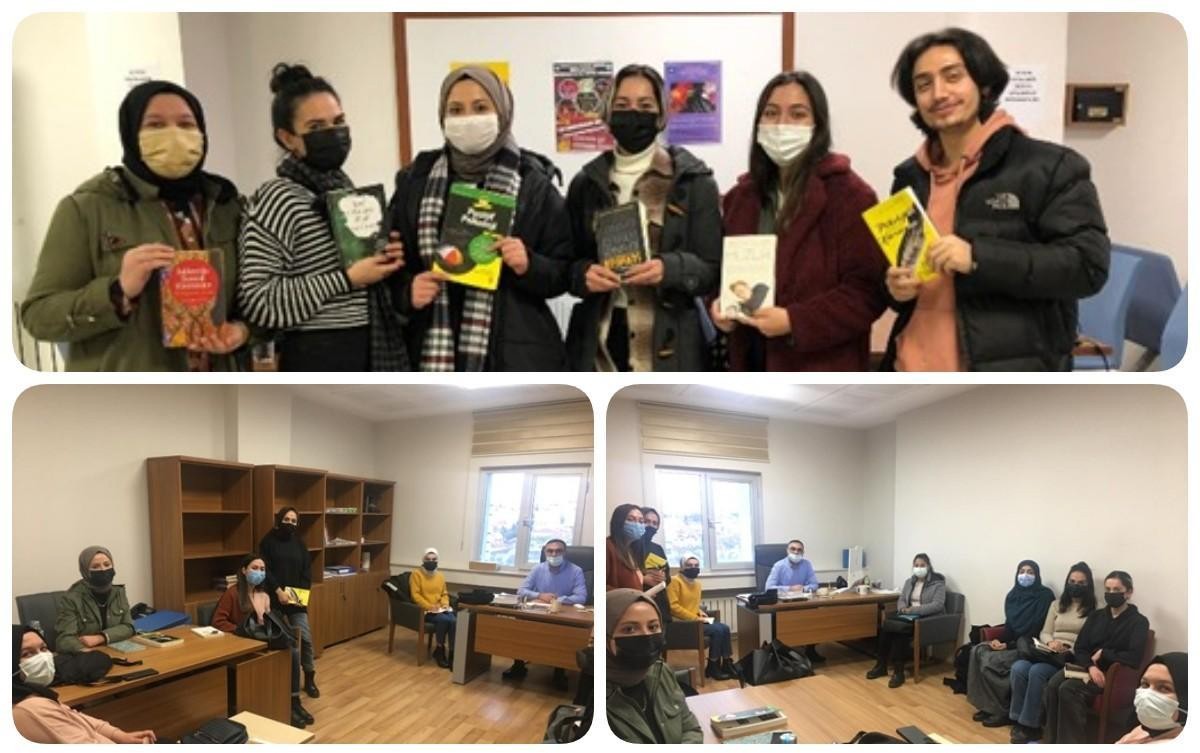 BOOK ANALYSIS WORKSHOPIn parallel with the targets set within the Center, a 10-week "Book Analysis Workshop" covering the months of November-January was held. In this workshop,  33 undergraduate students studying in the Department of Social Work at Gazi  University participated in developing time management and self-management skills  , qualified reading, summarizing and analyzing skills, presentation skills, active listening skills  ;  The workshop,  which has  important achievements in terms of  personal development as  well as  strengthening the  professional identity  such as  comprehending the place of  social work  in our culture,  evaluating the  applications of theoretical courses is  interactive  has been maintained as.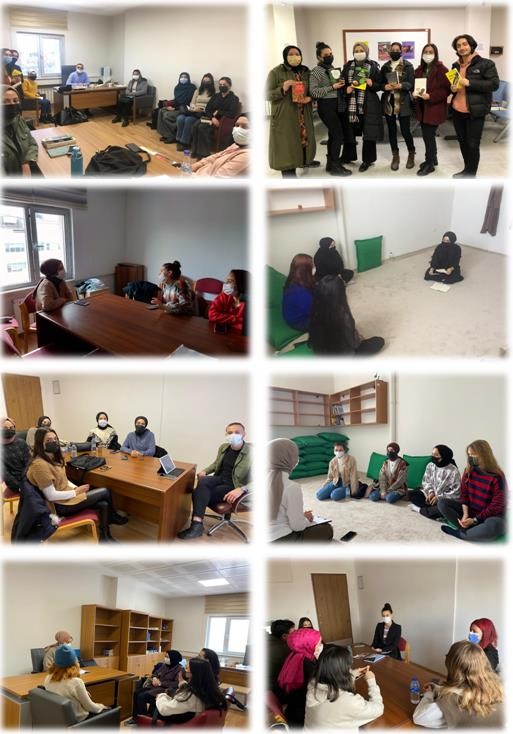  PERSONAL  AND PROFESSIONAL DEVELOPMENT SEMINAR  WITH POSITIVE PSYCHOLOGY  PRACTICES I- II"Personal and Professional Development Seminar  with  Positive Psychology Applications"   was held on  11.03.2022 and 24.03.2022  at Gazi University Faculty of Health Sciences Conference Hall.   Social Work, Guidance and  Psychological    Counseling, Child Development  and Special Education departments of  different universities in Ankara  province 3. And 4. In the seminar  attended by the class students  , SOHMER Director and Gazi University Deputy Head  of the Department of  Social Work Assoc. Prof. Dr. Ömer Faruk CANTEKİN introduced the positive psychology applications  together with their theoretical backgrounds  and then the group led the   way for the participants  to experience  the applications.  After the experience of positive  psychology practices, the    seminar was completed after the  experience sharing after  each application was  carried out with  the active participation of  all  the listeners. 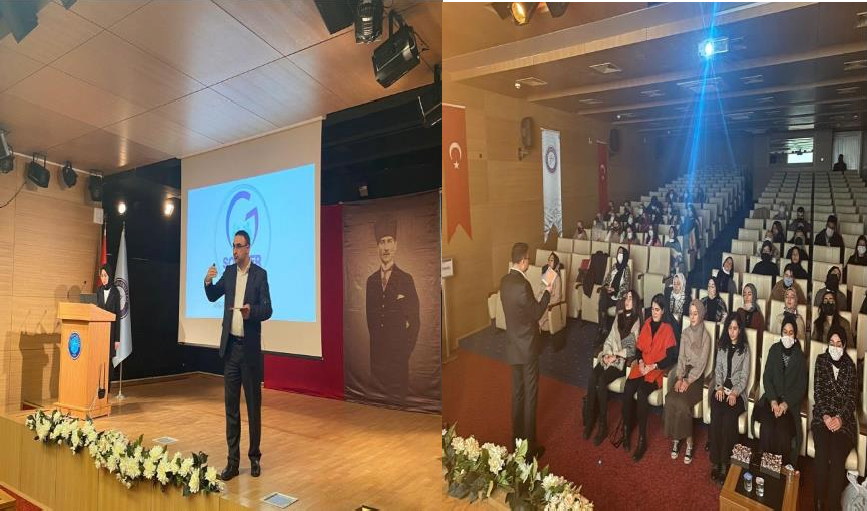 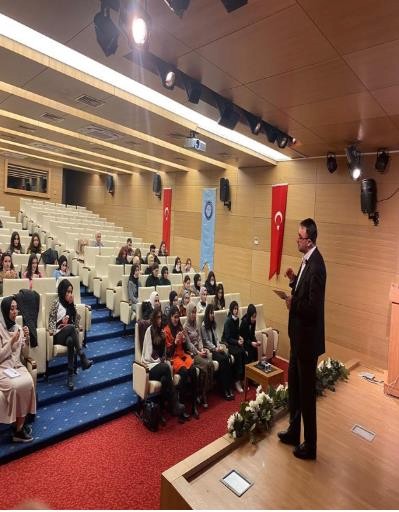 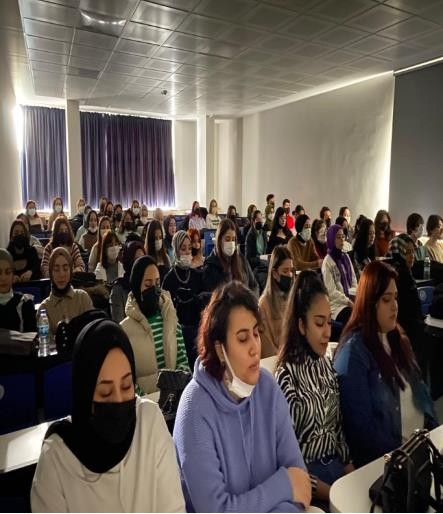 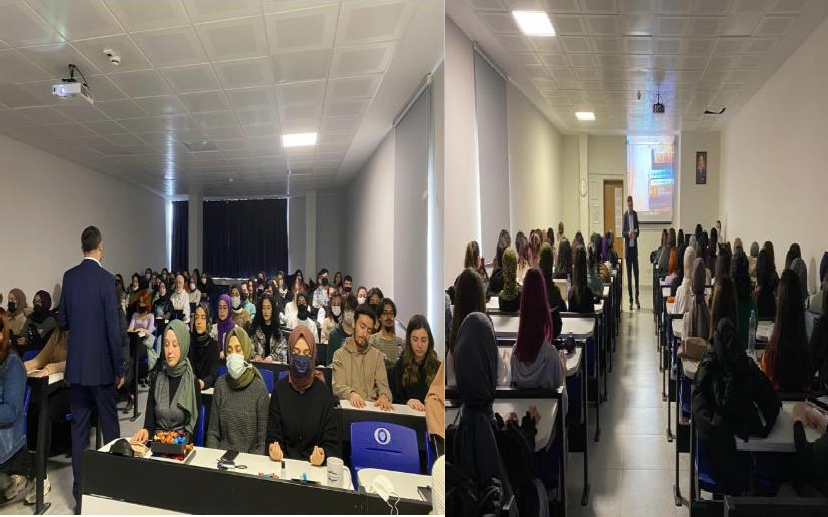  A DAY OF SOCIAL WORKER INTERVIEWOn Friday, March 18, "A Day of a Social Worker's Talk", which was organized  specifically for the World Social Service  Day, was held on 18.03.2022.  The program was completed with the questions and answers of  Social Worker Emre BALCI about the  topics that the future social worker candidates are  curious about, following the transfer of  his experiences in   the profession.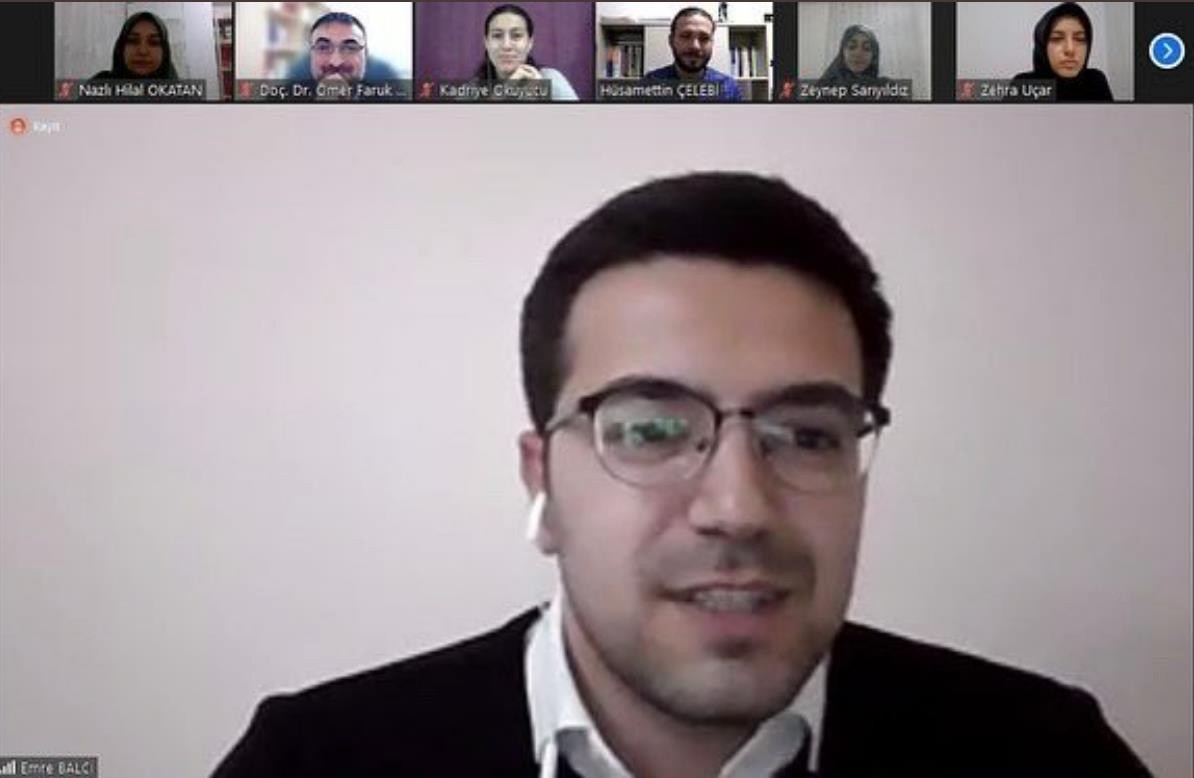 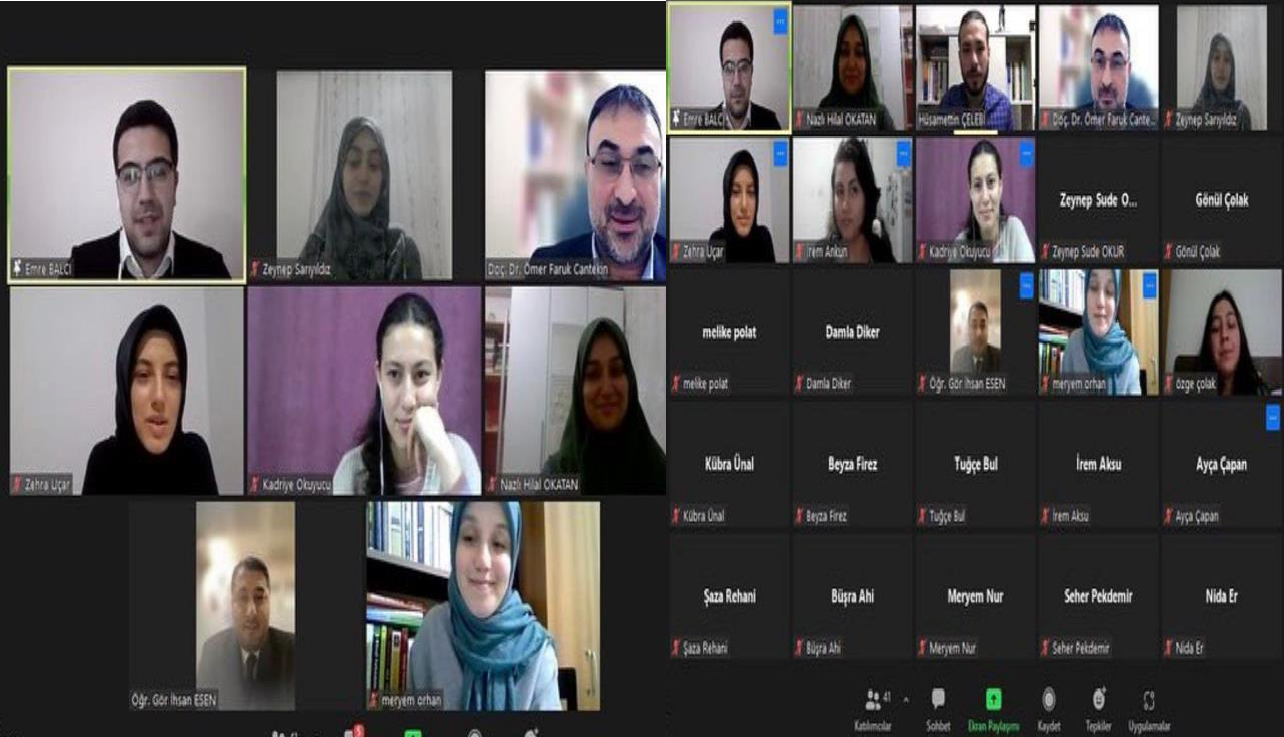  MUSIC THERAPY SCREENINGWith the presentation of music therapy, the participants are informed about the  historical processes of the  use and development of music  as a preventive and healing method from past  to present, the participants' perception  of themselves and  others as an original instrument and the difficulties in daily life are overcome by the difficulties in daily life.     "Music Therapy Screening" was held on 12.05.2022 at the conference hall of Gazi University Faculty of Health Sciences  in  order to develop the skills of using music as a supportive tool in terms of clarification and to  experience the   effectsof music on   physical and mental health in this  direction.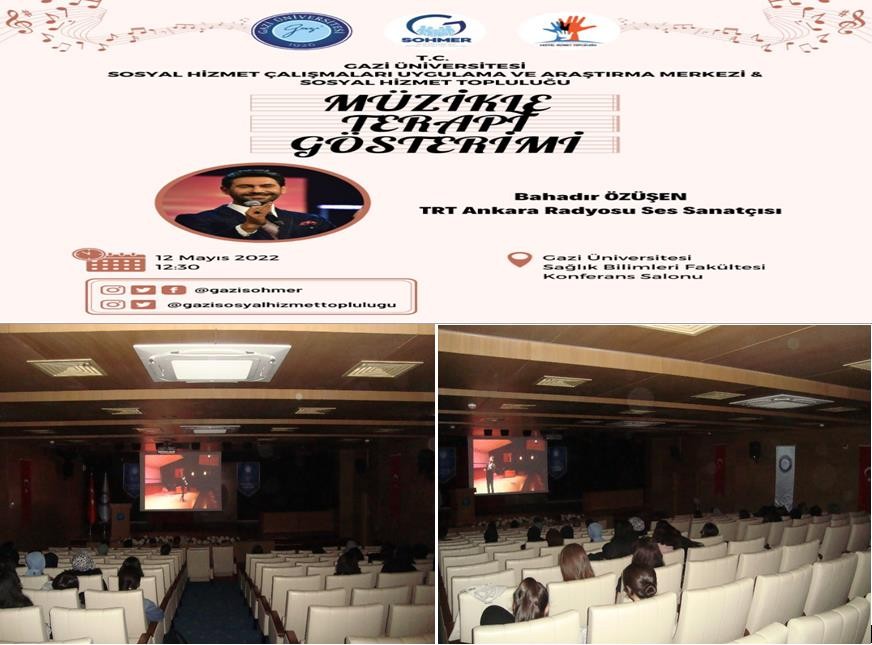 FAMILY STUDIES I: TECHNIQUES  USED IN FAMILY THERAPYIn  order to contribute to professional development, to increase the accumulation of practice, to gain experience with a supervisor through experience sharing,   a seminar based on practice on "Family  Studies I: Techniques Used in Family  Therapy" was held on  13.05.2022.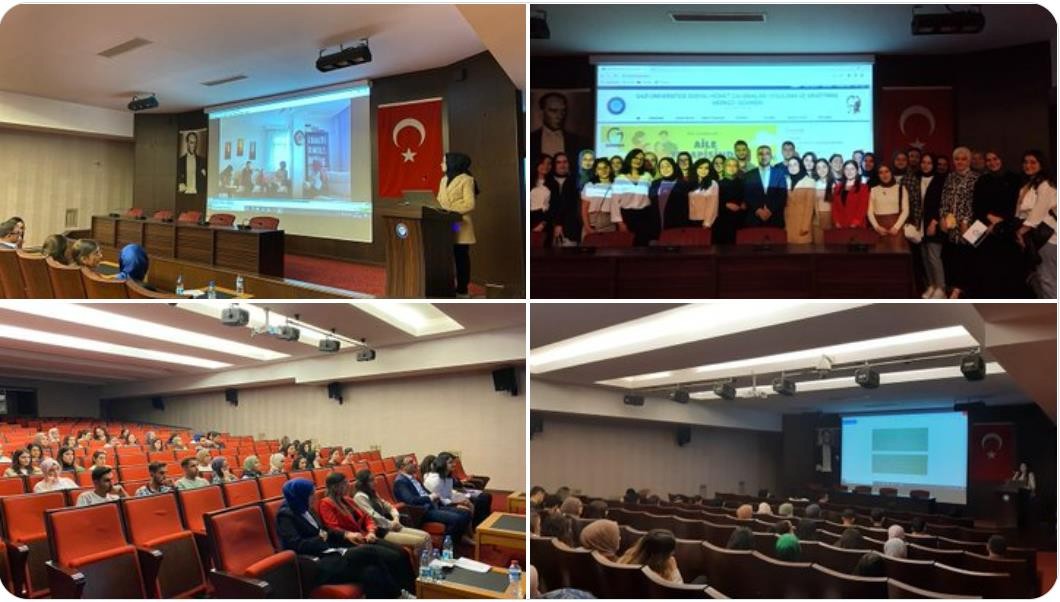  TIMES OF PERSONAL DEVELOPMENT Between 14.07.2022 and 22.09.2022, every week we put the person on   bio-psycho-socio-spiritual  dimensions.The development activities are:Week:Transfer of ResponsibilityWeek:Mirror PracticeWeek:Ten Fingers of GratitudeWeek: Relaxation and daydreaming Week:This Person  May Die TonightWeek:Genuine ComplimentsWeek: Focus on What MattersWeek: Rhythmic BreathWeek: SmileWeek :Virtues of Secret Action The applications were applied to individuals for 10  weeks,  then  feelings, thoughts and experiences were shared with the  group.  10-week Personal Development Times activity was completed with 10 students who participated voluntarily.     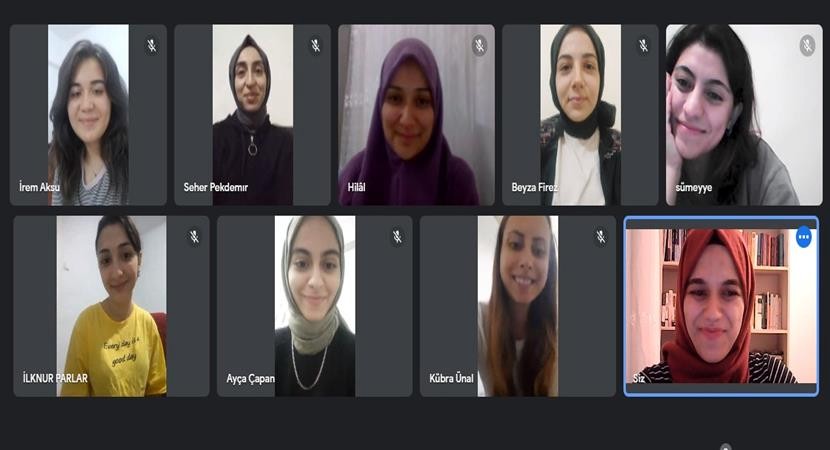  PRESENTATION OF  SOCIAL ASSISTANCE FROM MICRO TO MACRO MEETING On 15.09.2022, the Social  Policies Board meeting was held at  Çankaya Mansion with the  agenda of "Presentation of Social Assistance from Micro to Macro".   The meeting,  chaired by Prof. Dr. Vedat Işıkhan, Deputy Chairman of the Presidential Social Policies Council, was completed with the  presentation of  Şanlıurfa ASH Provincial Director Hasan Bilicinin and the contributions of SOHMER.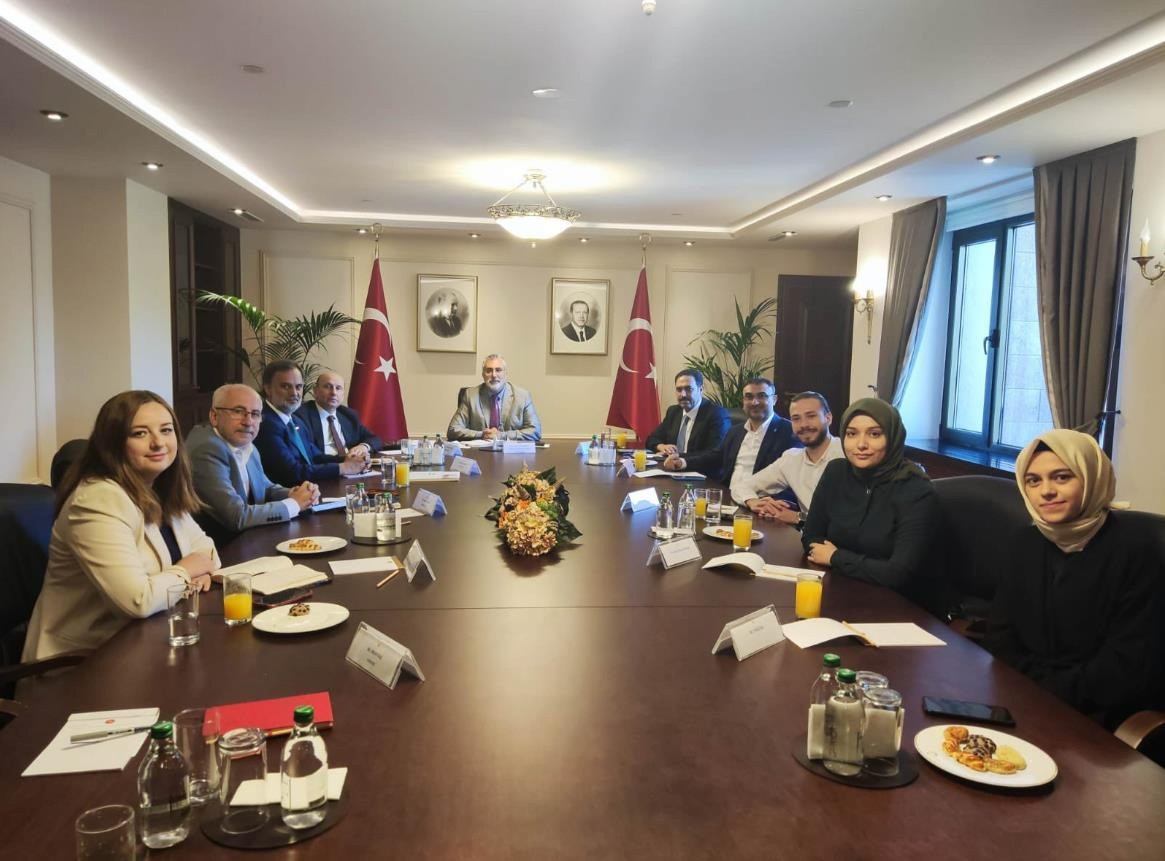  Evaluation of Performance Program Results(The  Performance Indicators  in the 2022 Performance Program of our University,  for which  the Unit is responsible, are presented as a table below. Evaluations of their realization are included. In order to evaluate the performance results of our university, the data  must be filled in by the responsible units for the whole of our university. Entering the data  into the Corporate Data Management System for the purpose of tracking the data annually in the corporate infrastructure will also be requested in official writing  ).Strategic Plan Evaluation Tables(Data   on  the  realization of the  unit performance indicators  in the  Unit 2019-2023 Period Strategic Plan   will be included. T.R.  Strategic Planning Guide for Universities published by the Presidential Strategy  and  Budget  Directorate (Version 1.1)The strategic plan evaluation tables, which are prepared in line with the explanations under the title of "Monitoring and Evaluation" and the examples of which are presented below, are included in the unit activity reports.  A separate evaluation table should be prepared for  each target card  in the  Strategic Plan of the Unit).2022   End Strategic Plan Evaluation Table Example  Evaluation of Performance Information SystemOther Considerations EVALUATION OF CORPORATE CAPABILITY AND CAPACITY(In this section, in order to achieve medium and long-term goals and objectives,  a current situation assessment is  made in terms of  elements such as organizational structure, organizational ability, technological capacity and the  advantages and weaknesses of the administration are  included.)Advantages To be the first center established in its fieldTo  have a  disciplined and developed  communication skills, expert  in the field, young  academic staff  Access  to  academic staff who are experts in their fieldsOur headquarters  are in Ankara To have a  leading role in social responsibility projectsOur center   has long-term and fruitful relations with public institutionsZayıflıklarLack of physical facilities , Duration  of corporate relationsLimited financial resources   Lack of academic staffAssessmentOur center aims   to  receive trainings in order to gain functionality in the field of Social Work in line with the  strategic objectives of  Gazi University,  which is a research university, and to ensure that Gazi  University students   and  other university and department  students  within its scope are  It has set among its goals the  development of personal  and professional qualities and  to contribute to the development of the  consciousness of the   society by developing the yin and the services provided. In this direction, as of   the establishment  of September 2021,  the necessary decisions have been taken to receive  project writing trainings, planning, applications and accepted  projects.  seminars, conferences, interviews, etc. in order to put them into operation and to develop personal and professional qualities  .  activities were held.SUGGESTIONS AND MEASURESThe increase in the physical spaces that our center can use will increasethe functionality of our trainings and the number of students we can serve.   This will ensure the  development of the  qualifications of  the students of our university.In order to announce our current and upcoming activities to more students, it  will be necessary to  increase cooperation with the faculties in  order to organize  introductory training seminars by making faculty  visits.Our center needs a permanent researcher in order to increaseboth the application-oriented activities and  the parallel research activities and to produce qualified projects. In this context, it is of great importance to   enable the allocation of lecturer and post-doc staff to the center  .INTERNAL CONTROL ASSURANCE STATEMENT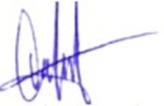  Within the framework of his  duties and powers as the Expenditure Authority;That the works and transactions carried out by our expenditure unit are carried out in accordance with the aims and objectives of the administration, the principles of good financial management, control regulations  and legislation, and that the  resources allocated to  our unit with the  budget are effective and  economical    in line with the planned objectives.  and that it is being used efficiently and that the internal control system in our unit provides adequate and reasonable assurance  .This assurance is based on the information and evaluations I have as a spending authority, management information systems,   internal control system evaluation  reports, monitoring and   evaluation reports  and audit reports. I  declare that the information  contained in this report is  reliable, complete and accurate.(ANKARA -26/09/2022 )Assoc. Prof. Dr. Ömer Faruk CANTEKİN Center DirectorAcademic PersonnelAcademic PersonnelAcademic PersonnelAcademic PersonnelAcademic PersonnelAcademic PersonnelAccording to the Occupancy Rate of  the PositionsAccording to the Occupancy Rate of  the PositionsAccording to the Occupancy Rate of  the PositionsTo the Employment Style of the CadresAccording toTo the Employment Style of the CadresAccording toFullEmptySumFull TimePart TimeProfessor333Professor111Asst. Prof. Dr.  Member-- Instructor111Research Assistant--Sum5-5Number of StudentsNumber of StudentsNumber of StudentsNumber of StudentsNumber of StudentsNumber of StudentsNumber of StudentsNumber of StudentsNumber of StudentsNumber of StudentsNumber of StudentsNumber of StudentsNumber of StudentsName of the UnitI. TeachingI. TeachingI. TeachingII. EducationII. EducationII. EducationRemoteEducationRemoteEducationRemoteEducationSumSum Grand TotalAndKTop.AndKTop.AndKTop.DaughterMale Grand TotalFaculties178SchoolsProfessionCollegesSum178Strategic ObjectivesStrategic ObjectivesStrategic ObjectivesStrategic Objective-1: In the field of social  workGoal-1:  To receive project writing trainingGoal-1:  To receive project writing training developing projects that will contributeTarget-2: Public	institutions	and	organizationsrelated	projects	related 	to the	fieldbenefit Applying for projects that will provideStrategic Objective-2:  Active learning Goal-1: Our university  within our centerGoal-1: Our university  within our center	bachelor's	and		master's degree advising undergraduate and graduate students advising undergraduate and graduate studentsthe	professional	qualifications of its studentsregarding the  steps to be taken in the process by providing the serviceregarding the  steps to be taken in the process by providing the servicedevelopmentrole assignment and   parallel in-service trainings role assignment and   parallel in-service trainings EditingEditingGoal 2:  Planning  and conducting certificates, courses and similar training programs in the fields of social workStrategic Objective-3:  Strengthening the institutionalization of the center  within the framework of national and international normsGoal-1:   Increasing the  number of activities that will strengthen the sense of  belonging of graduate and active students Strategic Objective-3:  Strengthening the institutionalization of the center  within the framework of national and international normsObjective-2:  Planning and conducting conferences,  panels,   workshops,  seminars,  symposiums, congresses and similar scientific activities on topics  related to the field of studyStrategic Objective-4: Conducting qualified and  high value-added research and development activities  that will strengthen the vision of the Research Center     Objective- 1: To increase the participation of  academic staff and  undergraduate and  graduate students in  research studies in the field of social workStrategic Objective-4: Conducting qualified and  high value-added research and development activities  that will strengthen the vision of the Research Center  Objective- 2: Conducting scientific research in order to determine the needs of  social work in the fields of  education,  research and application, the  adequacy of the services currently provided and to develop  new  service policies DEPARTMENT NAMESempozyu mSempozyu mConventionConventionConferenceConferencePanelPanelSeminarSeminarOther* Events Other* Events  Grand TotalDEPARTMENT NAMEABABABABABAB Grand Total185Other EventsNumberOpen SessionChatTheaterConcertSergiusTournamentField TripTraining Seminar8 In-Service Training Program2Social Responsibility Project1Conference1 Number of Scientific Research Projects Number of Scientific Research Projects Number of Scientific Research Projects Number of Scientific Research Projects Number of Scientific Research Projects Number of Scientific Research Projects Number of Scientific Research Projects202220222022202220222022PROJECTSPreviousYears Project from Circuit Most Projects Added to the YearTopl on Completed Project  During the YearTopl am Öden ekTSPCollect m Spend TSPTC CSBBTUBITAKOFF1SCIENTIFIC RESEARCH PROJECTS1OTHERSUM2Performance Indicator Unit of Measure2022 YearEnd Realization as ofUnits Responsible for Indicators Expenditure amount of projects supported by the Presidential Strategy and Budget Directorate (TL)TSPResearch and Development InstitutionCoordinator2022  appropriation amount of the projects supported by the Presidential Strategy and Budget Department.TSPStrategyDepartment of DevelopmentWould-ge to ge the spent budget to the total budget RateWould-ge to ge the spent budget to the total budget RateWould-ge to ge the spent budget to the total budget RateWould-ge to ge the spent budget to the total budget RateWould-Give Projects sum Amount (TL)TSPResearch and Development InstitutionCoordinatorTotal Budget Expense (TL)TSPStrategyDepartment of DevelopmentRevolving Capital Expenditure  (TL)TSPRevolving Capital Business DirectorateWould-give regarding the resulting products Received patent NumberNumberResearch and Development InstitutionCoordinatorWould-give Result ticarileştirilen product NumberNumberResearch and Development InstitutionCoordinatorResearch centers revenue amountTSPResearch and Development InstitutionCoordinatorNumber of projects carried out by research centers with industryNumberResearch and Development InstitutionCoordinator Number of  research projects supported under BAPNumberResearch and Development InstitutionCoordinatorTeaching Element per Falling would-give project NumberTeaching Element per Falling would-give project NumberTeaching Element per Falling would-give project NumberTeaching Element per Falling would-give project NumberSum Would-Give Number of projectsNumberResearch and Development InstitutionCoordinatorTotal  Number of InstructorsNumberStaff ApartmentPresidencyNumber  of patent, utility model and industrial design applicationsNumberResearch and Development InstitutionCoordinatorBy national and international organizationsSupported would-give Project NumberNumberResearch and Development InstitutionCoordinatorNumber  of  scientific publications included in international indices NumberResearch and Development InstitutionCoordinator Number of   activities related to social integration and inclusion for disadvantaged groupsNumberSocial Affairs Institution Coordinatorship Number of  people applying to training programsNumber8Beltek,  GAZİSEM,  TÖMER,Staff ApartmentPresidency Number of activities carried out for graduatesNumberSocial Affairs Institutional Coordinatorship, All Academic UnitsNumber  of certificates issued by the Continuing Education Center (SEM) and the Language Center (DİLMER) for vocational trainingNumberGAZİSEM,TOMERCompleted social responsibility projectsNumberNumber1Social Affairs Institution CoordinatorshipNumber of awards received by the university in the fields  of environmentalismNumberSocial Affairs Institution Coordinatorship Number of surgeriesNumberGazi University Health Application and Research Hospital (Gazi Hospital ), DentistryFacultyUniversity hospitals qualified  bed ratioOranGazi University Health Application and Research Hospital (Gazi Hospital ), DentistryFacultyUniversity hospitals bed occupancy rateOranGazi University Health Application and Research Hospital (Gazi Hospital ) Number of inpatientsNumberGazi University Health Application and Research Hospital (Gazi Hospital ), DentistryFaculty Number of publications per   instructor in SCI, SCI-Expanded, SSCI and AHCI journalsFull  Text Publications Published in SCI, SCI-Expanded, SSCI and AHCI Journals Number Library and Documentation DepartmentTotal  Number of InstructorsNumberStaff ApartmentPresidencyNumber of students benefiting from research scholarshipsNumberEducation and External Relations Institution Coordinatorship Number of doctoral students benefiting from the scholarships provided  by YÖK in their priority areasNumberEducation and External Relations Institution Coordinatorship Number of  beneficiaries of  scholarships provided by YÖK to increase foreign language proficiency abroadNumberEducation and External Relations Institution CoordinatorshipNumber of science, incentive and  art awards of the Council  of Higher Education, the Turkish Academy of Sciences and TÜBİTAKNumberGeneral Secretariat All Academic Units Number of people who have completed their doctoral studiesNumber Registrar's  OfficeEducational sciences quota occupancy rateOran Registrar's  Office  Completion rate of the training  during the program periodOran Registrar's  Office Science quota occupancy rateOran Registrar's  OfficeNumber of printed and electronic resources  in the libraryNumber Library and Documentation DepartmentNumber of  printed and electronic resources per student in  the libraryNumber Library and Documentation Department Number of people benefiting from the  libraryNumber Library and Documentation DepartmentShare of graduate students in total  studentsOran Registrar's  Office Training area per student Training area per student Training area per student Training area per studentTotal Training AreaSquare metre Department of Construction and Technical AffairsTotal Number of StudentsNumberStudent Affairs Department  Enclosed space per student  Enclosed space per student  Enclosed space per student  Enclosed space per studentTotal Closed AreaSquare metre Department of Construction and Technical AffairsTotal Number of StudentsNumber Registrar's  Office Proportion of  students benefiting from student exchange programsOran Total Number of  Students Benefiting from Exchange ProgramsNumberEducation and External Relations Institution CoordinatorshipTotal Number of StudentsNumber Registrar's  Office Number of  students per  faculty memberNumber1Total  Number of Instructors Number1Staff ApartmentPresidencyTotal Number of StudentsNumber8 Registrar's  OfficeHealth sciences quota occupancy rateOran Registrar's  OfficeSocial sciences quota occupancy rateOran Registrar's  OfficeTechnopolis or Technology Transfer Office(TTO)  number of  students participating in projectsNumberResearch and Development InstitutionCoordinatorNumber  of training programs implemented jointly with international organizations Number Registrar's  Office Number of programs providing education in a foreign languageNumber Registrar's  Office Number of foreign  academicsNumberStaff ApartmentPresidency Number of foreign  studentsNumber Registrar's  Office Ratio of graduates of minor and double major programs  to the total number of graduatesOran Registrar's  Office Number of students benefiting from housing servicesNumber Department of Health, Culture and Sports Benefiting from nutrition services number of studentsNumber Department of Health, Culture and Sports Social reinforcement area per  student Social reinforcement area per  student Social reinforcement area per  student Social reinforcement area per  studentTotal Social Reinforcement Area Department of Construction and Technical AffairsTotal Number of Students Registrar's  OfficeNumber of student clubs and societiesNumber Department of Health, Culture and Sports Number of social, cultural and sporting activitiesNumber Department of Health, Culture and SportsHousing expenditure per student in higher educationTSP Department of Health, Culture and Sports Nutrition expenditure per student in higher educationTSPStrategyDepartment of Development Satisfaction rate with student life in higher educationOranStrategyDepartment of DevelopmentThe  ratio of the number of students benefiting from the health services provided to students in higher education  to the total number of studentsOran Department of Health, Culture and SportsA1A1H1.1H1.1 University Strategic Plan Objective to which the  Objective Relates University Strategic Plan Objective to which the  Objective RelatesH1.1 PerformanceH1.1 Performance(PG1.1.1 Performance X Impact on Target)  + (PG1.1.2 Performance X Impact on Target)(PG1.1.1 Performance X Impact on Target)  + (PG1.1.2 Performance X Impact on Target)(PG1.1.1 Performance X Impact on Target)  + (PG1.1.2 Performance X Impact on Target)(PG1.1.1 Performance X Impact on Target)  + (PG1.1.2 Performance X Impact on Target)Performance Indicator TargetImpact (%)Plan Period Starting Value* (A)AssessmentPeriodYear-End Target Value (B)DeğerlendirmeIn the periodActualization e Value (C)Performance(%) (C-A)/(B-A)PG1.1.1:PG1.1.2: Goal Assessments** Goal Assessments** Goal Assessments** Goal Assessments** Goal Assessments** Goal Assessments**